Конкурс «Ученик года»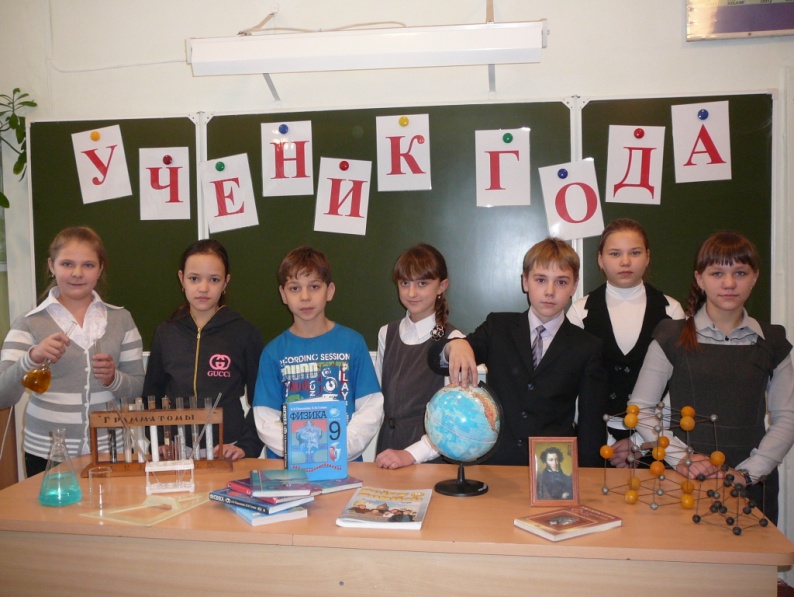 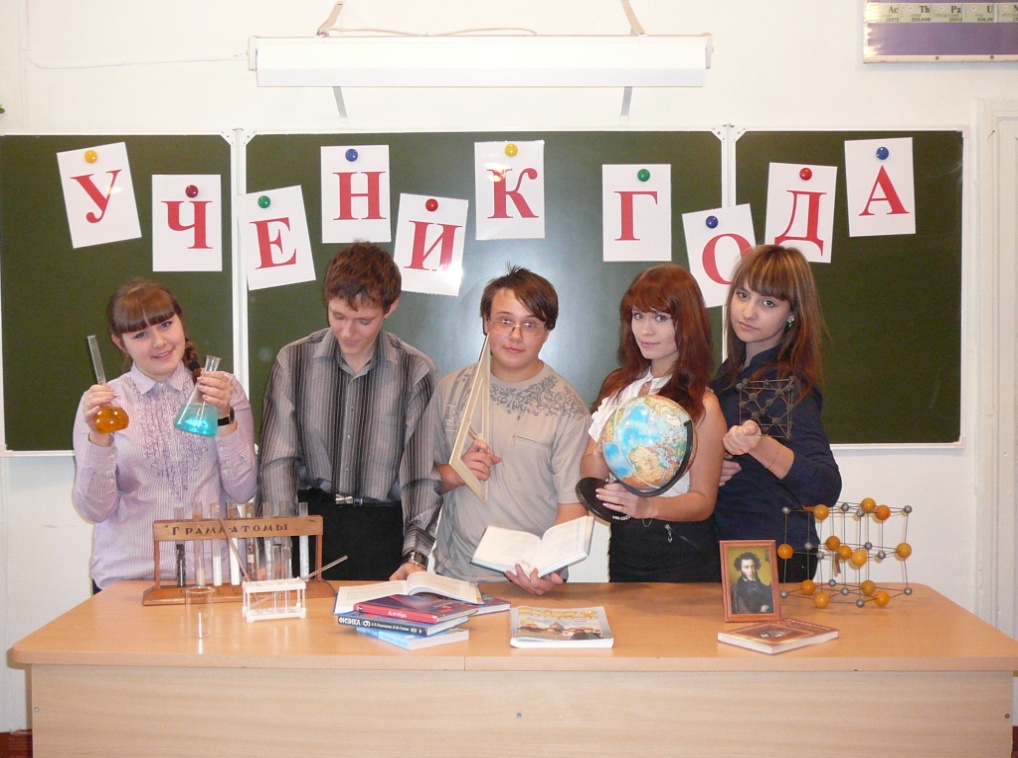 Объявление для учащихся, прошедших в третий тур
КОНКУРСА «УЧЕНИК ГОДА»5-8 классы9-11 классыИнструктаж по порядку проведения творческой самопрезентации «Я-личность» состоится 14 февраля 2013 года в кабинете №3 после шестого урока в 14.05.  Обязательно приглашаются все участники третьего тура, а также группа поддержки и родители участников.Оргкомитет конкурса7вПопова Анастасия Максимовна7вБудлянский Роман Валерьевич7вДмитриева Юлия Валерьевна7аФедотов Сергей Александрович5бКозина Виктория Александровна9аМельников Рудольф Алексеевич9аПетрова Анастасия Андреевна9аЧернавская Екатерина Александровна11аБыков Степан Иванович11бШашкова Ирина Сергеевна